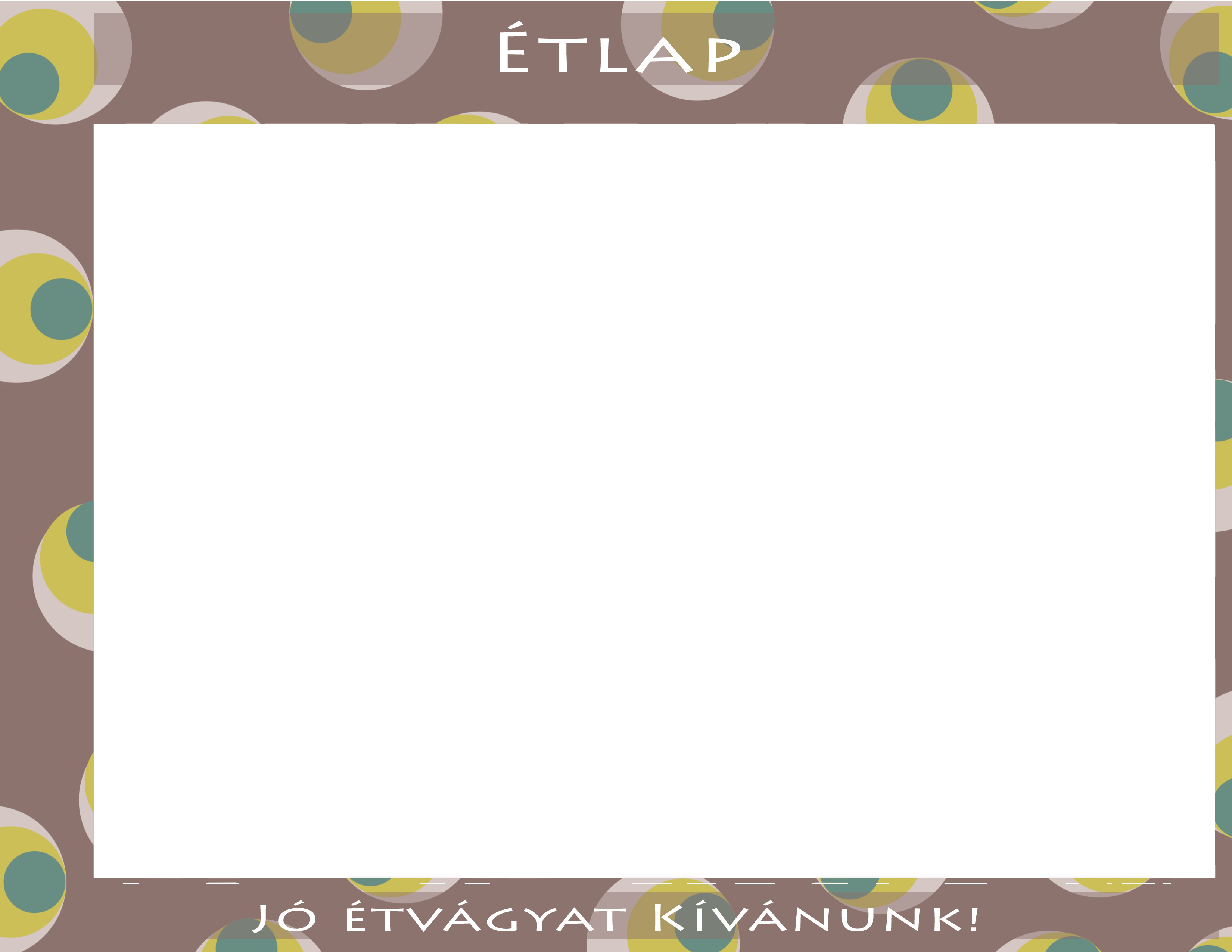 2021.JÚNIUS 7-13Az étlapváltoztatás jogát fenntartjuk!Normál -HétfőKeddSzerdaCsütörtökPéntekSzombatVasárnapEbédTeljeskiőrlésű kenyér 1sz.Vegyes zöldséglevesZöldbabfőzelékVagdaltAbc.tészta levesRakottkáposztaZöldborsólevesTonhalas paradicsomos penneHúslevesPiritott daraSültcsirkecomb/felső/GyümölcsmártásTojáslevesPároltrizsMajonézeshalKaralábélevesSárgaborsófőzelék /ASülthúsCsontlevesPetrezselymes rizsPulykaraguEcetes uborkaEbédAllergének: glutén, tej, tojásokAllergének: glutén, tej, tojásokAllergének: glutén, tojásokAllergének: glutén, tej, tojásokAllergének: glutén, tej, tojásokAllergének: glutén, tojásokAllergének: glutén, tej, tojásokEbédenergia 708 kcal  szénhidr.73 gfehérje 26,9 g       cukor 0 gzsír 27,5 g             só 1,4 genergia 630 kcal   szénhidr. 42,7gfehérje 23,3 g        cukor 0,1gzsír 29,4 g              só 0,2genergia 740  kcal  szénhidr. 95,6gfehérje 30,8 g         cukor 5,5 gzsír 20,2 g              só 0,6 genergia 766 kcal  szénhidr.65,6 gfehérje 33,1 g        cukor  20gzsír 25 g              só 0,1genergia 895 kcal   szénhidr.94,7gfehérje 41,7 g        cukor 0gzsír 36,9 g              só0,3 genergia 856 kcal   szénhidr. 69,5gfehérje 43,8 g        cukor 0,1gzsír 40,2 g              só 0,7genergia 783 kcal   szénhidr. 88,5gfehérje 31,1 g        cukor: 0,9gzsír 29,4 g              só 0,5g